COMUNE DI ZOLLINO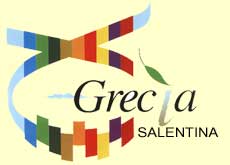 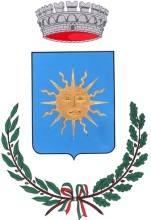 73010 - Viale della Repubblica, 10Provincia di LecceTel.0836/600003 Fax 0836/600645 ELENCO SITI WEB ISTITUZIONALI Articolo 172 Altri allegati al bilancio di previsione “1. Al bilancio di previsione sono allegati i documenti previsti dall'art. 11, comma 3, del decreto Legislativo 23 giugno 2011, n. 118, e successive modificazioni, e i seguenti documenti: l'elenco degli indirizzi internet di pubblicazione del rendiconto della gestione, del bilancio consolidato deliberati e relativi al penultimo esercizio antecedente quello cui si riferisce il bilancio di previsione, dei rendiconti e dei bilanci consolidati delle unioni di comuni e dei soggetti considerati nel gruppo "amministrazione pubblica" di cui al principio applicato del bilancio consolidato allegato al decreto legislativo 23 giugno 2011, n. 118, e successive modificazioni, relativi al penultimo esercizio antecedente quello cui il bilancio si riferisce. Tali documenti contabili sono allegati al bilancio di previsione qualora non integralmente pubblicati nei siti internet indicati nell'elenco.” COMUNE DI ZOLLINO: http://www.comune.zollino.le.it/